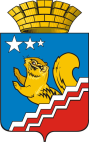 АДМИНИСТРАЦИЯ ВОЛЧАНСКОГО ГОРОДСКОГО ОКРУГАПРОТОКОлЗаседания Координационного совета по межнациональным и межконфессиональным отношениям на территории Волчанского городского округа28 сентября 2023 года в 10:00 часов                                                                                        № 3Зал заседания администрации Волчанского городского округаI. О решении протокола № 2 от 16.06.2023 года(Бородулина И.В.)Принять к сведению  информацию заместителя председателя комиссии И.В. Бородулиной.Протокольные поручения заседания Координационного совета по межнациональным и межконфессиональным отношениям на территории Волчанского городского округа от 16.06.2023 года № 2 считать исполненными и снять с контроля.II. О реализации подпрограммы «Гармонизация межнациональных и этно-конфессиональных отношений и профилактика экстремизма на территории ВГО» муниципальной программы «Об утверждении муниципальной целевой программы ВГО «Профилактика правонарушений на территории ВГО до 2024 года», утвержденной постановлением главы ВГО от 12.11.2018 г. № 530 (Бородулина И.В.)Принять к сведению информацию заместителя председателя комиссии И.В. Бородулиной о реализации муниципальной программы «Профилактика правонарушений на территории Волчанского городского округа до 2024 года» подпрограммы «Гармонизация межнациональных и этно-конфессиональных отношений и профилактика экстремизма на территории  Волчанского городского округа». III. О проводимой работе общественных организаций на текущий период 2023 года(Рейбандт Э.А., Сафин Н.М.)Принять к сведению информацию председателя немецкого общества «Возрождение» Э.А.Рейбандт, председателя  мусульманской  организации  г. Волчанска Н.М.Сафина о работе общественных организаций. Рекомендовать МАУК «КДЦ» ВГО (Изосимова Р.Р.) организовать организационную поддержку общественным объединениям в проведении мероприятий. Срок: постоянно.IV. О деятельности православной церкви на территории Волчанского городского округа (Мартынов Г.)Принять к сведению информацию настоятеля храма во имя Святителя Николая Чудотворца Г. Мартынова о работе и планах работы храма.V. О миграционной обстановке на территории Волчанского  округа и изменениях в миграционном законодательстве(Завадская Н.С.)Доклад начальника ОВМ ОП № 32 МО МВД России «Краснотурьинский» Н.С. Завадской (Приложение 1) принять к сведению.VI. О мероприятиях в сфере межнациональных и межконфессиональных отношениях в образовательных организациях и планирование работы на новый учебный год(Вельмискина М.В.)Принять к сведению информацию старшего инспектора отдела образования ВГО М.В. Вельмискиной.VII. Проводимая работа по контролю за соблюдением иностранными гражданами и лицами без гражданства, должностными лицами и гражданами нормативных правовых актов по вопросам въезда, пребывания на территории города, занятия  трудовой деятельностью, правового положения иностранных граждан, а так же правил регистрационного учета граждан(Завадская Н.С.)Доклад начальника ОВМ ОП № 32 МО МВД России «Краснотурьинский» Н.С. Завадской принять к сведению.VIII. Рассмотрение писем окружного и областного уровня (Бородулина И.В.)Рассмотрение протокола заседания межведомственной комиссии по профилактике экстремизма в Свердловской области 3 июля 2023 года № 81 (рег. 25.07.2023г.).Администрации ВГО (Бородулина И.В.):1) Организовать мониторинг информационно-телекоммуникационных сетей, включая сеть «Интернет», с целью своевременного выявления контента, направленного на возбуждение ненависти либо вражды, унижение достоинства человека либо группы лиц по признакам пола, расы, национальности, языка, происхождения, отношения к религии, а также принадлежности к какой-либо социальной группе, проведения несогласованных публичных мероприятий (включая протестные акции), массовых беспорядков, а также привлечения для участия в деятельности организаций экстремистской направленности.Срок; до 29 декабря 2023 года.2)  При выявлении информации, указанной в подпункте 5.1 настоящего вопроса, информировать правоохранительные органы, Департамент внутренней политики Свердловской области, принимать меры по локализации распространения такого контента.Срок: до 29 декабря 2023 года.3) Своевременно предоставлять анкеты мониторинга состояния межнациональных и этноконфессиональных отношений в государственную информационную систему мониторинга в сфере межнациональных и межконфессиональных отношений и раннего предупреждения конфликтных ситуаций (далее – Система мониторинга).Срок: до 5 октября 2023 года, до 29 декабря 2023 года.Рассмотрение Распоряжения Правительства Свердловской области «О внесении изменений в План мероприятий по проведению в Свердловской области  в 2022–2032 годах Международного десятилетия языков коренных народов, утвержденный распоряжением Правительства Свердловской области от 08.04.2022 № 136-РП» от 04.09.2023 года № 609-РП.Рассмотрение протокола видеоселекторного заседания Совета общественно государственного движения «Попечительство о народной трезвости» от 29 июня 2023 года № 83 (рег. 28.07.2023).3.1. Субъектам профилактики оказывать поддержку Областному социально-педагогическому проекту «Будь здоров!» в 2023/2024 учебном году.Срок: постоянно3.2.  Отделу образования (Адельфинская О.В.):3.2.1. Обеспечить участие классных руководителей классов школ города – участников Областного социально-педагогического проекта «Будь здоров!» в семинарах по реализации Проекта, проводимых Министерством образования и молодежной политики Свердловской области.Срок: постоянно.Секретарю совета (Скоробогатова Ю.А.) разместить протокол на сайте ВГО, направить членам комиссии.Срок: после подписания.Председатель                                                                                                А.В. ВервейнЗаместитель председателя                                                                           И.В. БородулинаСекретарь                                                                                                      Ю.А. СкоробогатоваПредседатель:Председатель:Глава администрации Волчанского городского округаВервейн А.В.Присутствовали:Присутствовали:Заместитель председателя заместитель главы администрации Волчанского городского округаБородулина И.В.Секретарь, старший инспектор  организационного отдела администрации Волчанского городского округа.Скоробогатова Ю.А. И.о.начальника Отдела образования ВГОВельмискина М.В. Директор МАУК «КДЦ» ВГОИзосимова Р.Р. Настоятель храма во имя Святителя Николая ЧудотворцаМартынов Г.Заместитель начальника УСП №15Напольских Н.В. Директор  МБОУ ДО «Волчанская спортивная школа»Немкин А.А.Главный редактор общественно-политической газеты «Волчанские Вести»Палецких М.В,Председатель немецкого общества «Возрождение»Рейбандт Э.А.Председатель  мусульманской  организации  г. ВолчанскаСафин Н.М.И.о.директора ГАУСО СО «КЦСОН города Волчанска»Трофимова В.И.Инженер по охране труда и технике безопасности ГБУЗ «Волчанская городская больница»Халилова Р.Р.